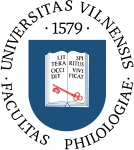 VILNIAUS UNIVERSITETOFILOLOGIJOS FAKULTETAS 			TARYBOS POSĖDŽIO ELEKTRONINIO BALSAVIMO PROTOKOLASNr. (1.2 E) 180000-TP-8				2020-07-02VilniusDalyvavo 18 Tarybos narių iš 25.1. SVARSTYTA. Mokslinių straipsnių rinkinio „Vertybės lietuvių ir lenkų pasaulėvaizdyje“ (sudarytojos Kristina Rutkovska ir Stanisława Niebrzegowska-Bartmińska) teikimas leidybai.NUTARTA.  Pritarti mokslinių straipsnių rinkinio „Vertybės lietuvių ir lenkų pasaulėvaizdyje“ (sudarytojos Kristina Rutkovska ir Stanisława Niebrzegowska-Bartmińska) teikimui leidybai.2. SVARSTYTA. Ramunės Dambrauskaitės-Muralienės parengtos mokymo priemonės „Švedų kalbos gramatika“ teikimas leidybai.NUTARTA. Pritarti Ramunės Dambrauskaitės-Muralienės parengtos mokymo priemonės „Švedų kalbos gramatika“ teikimui leidybai.3. SVARSTYTA. Semiotikos ir Šiaurės Europos kalbų ir kultūrų programų atnaujinimas.Semiotikos programoje SPK siūlo tokį pakeitimą (kadangi keičiamas privalomas dalykas, reikia Tarybos pritarimo):Semiotikos antro kurso studentai trečiame semestre vietoj privalomo dalyko „Humanitarinių mokslų metodologija“ (5 kred., 48 val.) turės privalomą dalyką „Struktūrinė antropologija“ (5 kred., 48 val.; dalyko dėst. doc. dr. Daiva Vaitkevičienė), perkeliamą šiam semestrui iš programos pasirenkamųjų dalykų sąrašo antro semestro (niekas iš šio srauto studentų šio dalyko nebuvo klausęs).Šiaurės Europos kalbų ir kultūrų programoje SPK siūlo tokį pakeitimą (kadangi keičiamas privalomas dalykas, reikia Tarybos pritarimo:vietoj pirmo semestro privalomojo dalyko Kalbos, kultūros ir literatūros tyrimų kryptys ir metodai  (10 kred., 64 val.) numatyti alternatyvą rinktis vieną iš dviejų dalykų: Šiuolaikinės kalbotyros kryptys (10 kred., 48 val., prof. Aksel Holvoet) arba Humanitarikos metodai (10 kred., 64 val., asist. Jūratė Levina).NUTARTA. Pritarti Semiotikos ir Šiaurės Europos kalbų ir kultūrų programų atnaujinimams:1) Semiotikos antro kurso studentai trečiame semestre vietoj privalomo dalyko „Humanitarinių mokslų metodologija“ (5 kred., 48 val.) turės privalomą dalyką „Struktūrinė antropologija“ (5 kred., 48 val.; dalyko dėst. doc. dr. Daiva Vaitkevičienė), perkeliamą šiam semestrui iš programos pasirenkamųjų dalykų sąrašo antro semestro;2) vietoj pirmo semestro privalomojo dalyko Kalbos, kultūros ir literatūros tyrimų kryptys ir metodai  (10 kred., 64 val.) numatyti alternatyvą rinktis vieną iš dviejų dalykų: Šiuolaikinės kalbotyros kryptys (10 kred., 48 val., prof. Aksel Holvoet) arba Humanitarikos metodai (10 kred., 64 val., asist. Jūratė Levina).4. SVARSTYTA. Praėjusio Tarybos posėdžio (06 05 d.) protokolo tvirtinimas.NUTARTA. Patvirtinti praėjusio Tarybos posėdžio (06 05 d.)  protokolą.Tarybos pirmininkė 							prof. dr. Meilutė RamonienėPosėdžio sekretorė 	dr. Birutė Gudelienė